OSNOVNA ŠKOLA FAŽANAIZVJEŠĆEO RADU ŠKOLE NA KRAJUškolske godine2022. / 2023.Fažana, 31.08.2023.REALIZACIJA UVJETA RADAObilježja školskog područja:Školsko područje OŠ Fažana u odnosu na prošlu godinu nema izmjena. Na našem školskom području najveća udaljenost do škole je 17  km.Prijevoz učenika organiziran je međugradskom linijom Pulaprometa d.o.o. Školskim kombijem prevozimo 7 učenika.Prva relacija:Šurida, Valbandon, Fažana u jednom smjeru 8 km.Druga relacija:Peroj , Batvači, Mandriol, Betiga, Barbariga u jednom smjeru 17 km.Broj učenika koji koriste prijevoz Pulaprometa d.o.o prema voznom redu:Broj učenika koji koriste prijevoz školskog kombija:Materijalni uvjeti:ULAGANJA OD STRANE OSNIVAČA  - ŽIULAGANJA OD STRANE OPĆINE FAŽANA:PRODUŽENI BORAVAK: 53.089,12 eurULAGANJE OD STRANE MINISTARSTVA OBRAZOVANJUDŽBENICI: 14.400 eurLEKTIRA: 398,17 eurULAGANJA OD STRANE CARNETA2 PAMETNE PLOČE ( tehnička kultura, matematika-3.b)8 GRAFIČKIH TABLETA17 PRIJENOSNIH RAČUNALA1 INTERAKTIVNI SENZORUčiteljski kadar i ostali radnici:      U razrednoj nastavi radilo je devet učiteljica, od toga 8 u matičnoj školi  1 u područnom razrednom odjelu Peroj, 3 učiteljice u produženom boravku u matičnoj školi i 1 pomoćnik u nastavi. U predmetnoj nastavi radio je 23 učitelja , tri stručna suradnika – psiholog ( od početka 6 mj. puno  radno vrijeme , pedagog na puno radno vrijeme i knjižničar na pola radnog vremena. Uz ravnatelja škole tu su još i tajnica škole, voditelj računovodstva, kućni majstor, 2 kuharice ( 1 kuharicu od 5.mjeseca ) i 4 spremačice. Od ukupno 32 učitelja, njih 7 radi u dvije ili više škola radi popunjavanja tjedne norme.  Od ukupno svih navedeni djelatnika nestručno je zastupljen učitelj fizike, a matematika je bila stručno zastupljena od sredine 3. mjeseca 2023.REALIZACIJA ORGANIZACIJE RADARad u školi odvijao se prema Godišnjem planu i programu i Školskom kurikulumu. U školskoj godini realizirali smo 179 nastavnih radnih dana. Dežurstvo učitelja organozirano je u jutarnjoj smjeni u matičnoj školi i PO Peroj.JUTARNJA SMJENA – MATIČNA ŠKOLADEŽURSTVO TIJEKOM MARENDE UČENIKANapomena:Ostali dežuraju unutar školske zgrade.         PO PEROJ - DEŽURSTVORASPORED ODRŽAVANJA INFORMACIJA po razrednim odjelimaPlanirani su  i održani:informativni razgovori za roditelje ( jutarnji i poslijepodnevni termin)informativni daniplanirana su otvorena vrata školeNapomena: OBAVIJEST NA WEB STRANICI ŠKOLEPRIMJERENI OBLIK ŠKOLOVANJA     STRUČNO USAVRŠAVANJE DJELATNIKA I RADNIKA ŠKOLEDjelatnici škole uključivali su se online u sve organizirane oblike rada stručnog usavršavanja Ministarstvo znanosti, obrazovanja i športa i Agencije za odgoj i obrazovanje, a u skladu s Katalogom stručnih skupova. Svaki od njih ima razrađen individualni plan i program permanentnog i stručnog usavršavanja djelatnika.REALIZACIJA GODIŠNJEG KALENDARA RADAGodišnjim planom i programom rada škole 29.05.2023. bio je nenastavni, ali radni dan.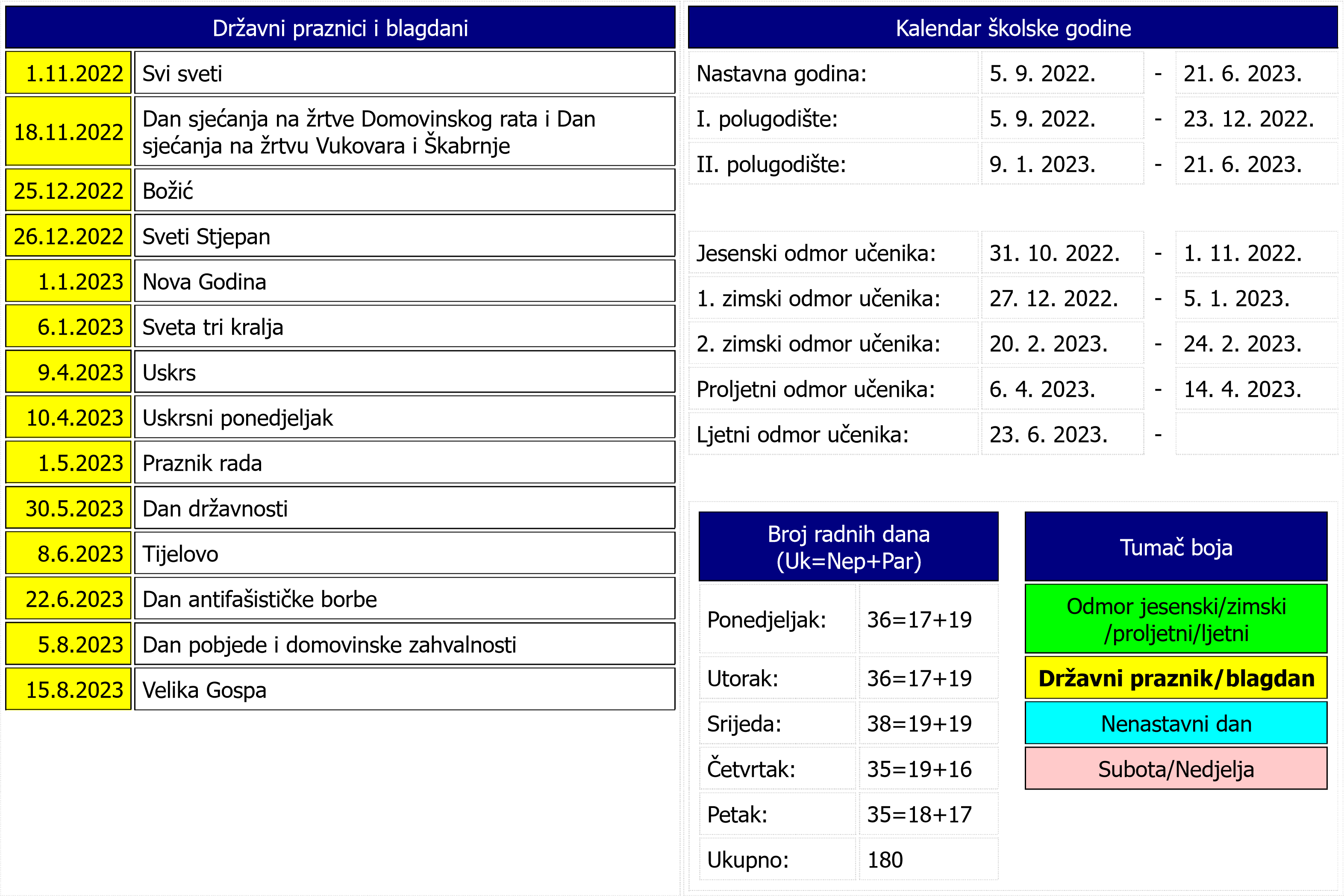 ORGANIZACIJA DOPUNSKOG NASTAVNOG RADA I RAZREDNIH ISPITA  U LJETNOM I JESENSKOM ROKUBroj učenika – ukupno 39 negativnih ocjena.PREDMETNA NASTAVADOPUNSKI NASTAVNI RAD  MATEMATIKE – 15 SATI  (28 UČENIKA)DOPUNSKI NASTAVNI RAD KEMIJE – 10 SATI  (5 UČENIKA )DOPUNSKI NASTAVNI RAD FIZIKE – 10 SATI  (2 UČENIKA)DOPUNSKI NASTAVNI RAD GEOGRAFIJE – 10 SATI (3 UČENIKARAZREDNA NASTAVATermini polaganja razrednog ispita:Pismeni dio ispita u pravilu traje 80 minuta.Usmeni dio ispita traje  od 10 do 20 minuta28.06.2023.-9:00 SATIHRVATSKI JEZIK – PISMENI ISPITLIKOVNA KULTURA – LIKOVNI RAD29.06.2023. – 9:00 SATIHRVATSKI JEZIK-USMENI ISPITENGLESKI JEZIK - PISMENI ISPIT30.06.2023. – 9:00 SATIENGLESKI JEZIK- USMENI ISPITPRIRODA I DRUŠTVO – USMENI ISPIT3.07.2023. – 9:00 SATIMATEMATIKA-PISMENI ISPITGLAZBENA KULTURA – USMENI ISPIT4.07.2023.-9:00 SATIMATEMATIKA – USMENI ISPITVJERONAUK –USMENI ISPIT5.07.2023. – 9:00 SATITALIJANSKI JEZIK – USMENI ISPITJELESNA ZDRAVSTVENA KULTURAPOPRAVNI ISPITI – JESENSKI ROKMATEMATIKA  - 21.08.2023. U 8:00 SATI - PISMENI                           - 22.08.2023. u 8:00 SATI - USMENI ZA 7. i 8. razrede                            - 23.08.2023. u 8:00 SATI - USMENI ZA 5. i 6. razredeGEOGRAFIJA    - 21.08.2023. USMENI U 10:00 SATI.RAZREDNI ISPIT organiziran je od 22.08.2023.-29.08.2023. svakodnevno od 9:00 sati. ( prema organizaciji polaganja ljetnog roka )Svi su učenici položili popravi ispit. REALIZACIJA PLAN PROVOĐENJA PROGRAMA SPECIFIČNIH I PREVENTIVNIH MJERA  ZDRAVSTVENE ZAŠTITE  ŠKOLSKE DJECE U OSNOVNOJ ŠKOLI  ZA ŠKOLSKU GODINU 2022./2023.  SISTEMATSKI PREGLEDI:1. Sistematski pregled djeteta prije upisa u prvi razred osnovne škole za šk .god. 2022./2023.(obavljati će se od siječnja do sredine lipnja 2022. godine). Uz pregled se obavlja i cijepljenje (MPR / Polio).2. Sistematski pregled u petom razredu osnovne škole: ovisno o mogućnostima organizacije rada u pandemijskim uvjetima (u drugom polugodištu), planiramo obuhvatiti sve učenika petih razreda OŠ ili ćemo ciljano pozvati samo djecu kod kojih postoje zdravstvene poteškoće, rizici, problemi u školi.3. Sistematski pregled u osmom razredu osnovne škole (u svrhu utvrđivanja zdravstvenog stanja i sposobnosti za upis u srednje škole)(obavljat će se tijekom prvog polugodišta šk.god. 2021./2022.) Uz sistematski pregled obavlja se i cijepljenje DI-TE i Polio, savjetovanje vezano za profesionalnu orijentaciju. Učenici i njihovi roditelji dobit će obavijest o točnom terminu pregleda, uz napomenu da donesu na uvid svu medicinsku dokumentaciju, ukoliko takva postoj. Djeca dolaze na pratnji roditelja ili sami. Mole se škole da omoguće svojim učenicima da po potrebi izostaju sa nastave radi obavljanja sistematskog pregleda, za koji će dobiti ispričnicu.4. Kontrolni pregledi nakon sistematskih pregledaNAMJENSKI PREGLEDI:1. Pregled u svrhu utvrđivanja zdravstvenog stanja djeteta prilikom prelaska iz druge škole - samo kada je to neophodno2. Pregled prije sportskog natjecanja (za školska sportska natjecanja): provodit će se prema uputama HZJZ i Ministarstva zdravstva ovisno o epidemiološkoj situaciji.3. Pregled za utvrđivanje psiho fizičkog stanja djeteta radi prilagodbe nastave TZK:RAD U POVJERENSTVIMA ŠKOLA I UREDA DRŽAVNE UPRAVE:Za učenike s teškoćama u psihofizičkom razvoju i teškoćama u učenju, a radi utvrđivanja primjerenoga oblika školovanja provodi se prema potrebi kroz školsku godinu u dogovoru sa stručnim suradnicima škole ili na zahtjev roditelja. PROBIRI:1. Vida na boje i vidne oštrine (u trećem razredu osnovne škole)2. Pregled kralježnice i mjerenja tjelesne težine i visine djeteta, cijepljenje protiv Hepatitisa B,  (u šestom razredu osnovne škole) u školi, ovisno o epidemiološkoj situaciji.3. Sluh (u sedmom razredu osnovne škole)Tonalna audiometrija, provoditi će se u školama, ovisno o epidemiološkoj situaciji. 4. Cijepljenje i docjepljivanje, koje se provodi prema godišnjem Programu cijepljenja u RH provodi se uz sistematski pregled u 8. razredu i pri pregledu za upis u prvi razred OŠ.Dobrovoljno i besplatno cijepljenje protiv HPV-a:I školske godine 2022./2023. cijepljenje protiv HPV-a biti će dostupno ( besplatno i dobrovoljno)  za djevojčice i dječake u osmom  razredu osnovne škole. Učenici i njihovi roditelji dobiti će informativni HPV letak prilikom dolaska u ambulantu ili ćemo mi letkle donijeti u škole. Roditelj ispunjava želi li ili ne želi cijepiti svoje dijete protiv HPV infekcije.SAVJETOVALIŠNI RAD:Provodi se kontinuirano prema zahtjevima, u ambulanti Izvanredne aktivnosti tijekom epidemije - kontinuirano prema potrebama i sukladno uputama HZJZ i Ministarstva zdravstva.Molim pedagoge ili tajništvo osnovnih škola da nam dostave što je moguće ranije popise učenika po razredima (ime i prezime učenika, datum rođenja učenika, adresu  i telefonski broj roditelja i e-amil adresu roditelja za kontakt) kako bismo mogli ažurirati zdravstvene kartone učenika i kako bismo na vrijeme krenuli sa svim aktivnostima planiranima u ovoj školskoj godini.REALIZACIJA RADA ŠKOLSKOG PREVENTIVNOG PROGRAMAVoditelj  ŠPP: Antonella Moscarda Minčić, Sara Bestulić, psihologinjeSuradnic: Marina Pojer, pedagoginja_____________________________________________________________________________________________________PROCJENA STANJA I POTREBA:Temeljem  razgovora s razrednicima, učiteljima i individualnih razgovora s učenicima, OŠ Fažana pokazuje potrebu za sprječavanjem nasilnog ponašanja te skretanjem pažnje na važnost današnjeg problema ovisnosti.CILJEVI PROGRAMA:poučavanje socioemocionalnim vještinama, usvajanje pozitivnih vrijednosti i pozitivnog odnosa s drugima u okruženju, ukazivanje na negativna i neprihvatljiva ponašanja učenika međusobno  AKTIVNOSTI: radionice, edukativna predavanja, prezentacije, ankete, suradnja s učiteljima, s roditeljima  i vanjskim suradnicimaRAD S UČENICIMA RAD S RODITELJIMARAD S UČITELJIMAREALIZACIJA RADA STRUČNIH TIJELA ŠKOLE, ŠKOLSKOG ODBORA I VIJEĆA RODITELJARad razrednoga  vijećaSadržaj sjednica odnosio se na poslove glede organizacije rada , razgovaralo se o radu, uspjehu, odgoju i obrazovanju učenika svih razrednih odjela i obavljalo druge poslove određene propisima i općim aktima škole.Sadržaji rada:planiranje i programiranje,realizacija nastavnog plana i programa,utvrđivanje uspjeha i vladanja učenikaprijedlog pomoći učenicima koji postižu slabije rezultate u radupoteškoće u radu tijekom online nastave,prijedlozi i izricanje pedagoških mjerarad na unaprjeđenju nastavnog procesa.Rad učiteljskoga vijećaSadržaj sjednica odnosio se  ne predlaganje rada  u okviru školskog kurikuluma i Plana i programa rada škole, raspravljalo se  o realizaciji i ostvarivanju ciljeva odgoja i obrazovanja, odlučivalo se o stručnim pitanjima škole, te obavljalo  druge poslove utvrđene  propisima i općim aktima Škole.Važnije aktivnosti:izvješće o radu u školskoj godini 2022./23.,organizacija rada u novoj školskoj godini,organizacija rada skupina izvannastavnih aktivnosti,razmatranje prijedloga Školskog kurikuluma i Plana i programa rada škole,utvrđivanje programa i provođenja smotri i natjecanja koje organizira Ministarstvo znanosti, obrazovana i športa,imenovanje povjerenstava za upis u I. razred OŠ i I. razred SŠraspored stručno-pedagoških poslova uz završetak nastavne godine,rješavanje zamolbi i tekućih pitanja,organizacija rada produženog nastavnog rada,organizacija provedbe popravnih ispita,organizacija provedbe razrednog ispita,odluka o nagradama učenika.Školski odbor se tijekom školske godine 2022./23 . sastajao se  temeljem odredbi Statuta OŠ Fažana u okviru svoje nadležnost, a  Vijeće roditelja  isto tako. Vijeće učenika  sastao se je 2 puta.REALIZACJA ŠKOLSKOG KURIKULUMAREALIZACIJA IZBORNIH PREDMETAprema planu i programu Školskog kurikulumaREALIZACIJA IZBORNIH PREDMETAPLAN RADA IZBORNE NASTAVE   REALIZACIJA DOPUNSKE NASTAVEDOPUNSKA NASTAVA  - RN   DOPUNSKA NASTAVA - PN  REALIZACIJA DODATNE NASTAVE                            RAZREDNA NASTAVADODATNA NASTAVA-PN  REALIZACIJA IZVANNASTAVNIH AKTIVNOSTI   RAZREDNA NASTAVA     PREDMETNA NASTAVAREALIZACIJA IZVANUČIONIČKE NASTAVETemeljem čl.16. Pravilnika izleta, ekskurzija i drugih odgojno-obrazovnih aktivnosti izvan škole ravnateljica donosi:1.A 1.B2.A2.B3.A3.B4.A4.B5.A5.B6.A,6.B7.A,7.B8.A8.BPO PerojPROJEKTIZavičajna nastava: I nonići stari glagoljicu su znali ( bili smo domaćini Zavičajne)Daj šapi glasRadionice olimpizmaNaša mala knjižnicaMlada peraMjesec hrvatske knjigeNacionalni kviz za poticaj čitanjaPredstavljanje hrvatskog školstva studentima učiteljskog fakulteta iz NorveškeKnjiževni susretiRadionice na Monte LibrićuPosjet volontera udruge SnuppyGrađanski odgoj u 5. i 6. razreduIX.      REALIZACJA RADA PRODUŽENOG BORAVKAProduženi boravak u OŠ Fažana pohađalo je 76  učenika od I.-III. razreda u 3 razredna odjela. Rad u produženom boravku odvijao se prema planu i programu po odgojno-obrazovnim područjima.Redovite aktivnosti bile su vezane uz nastavu:Rješavanje domaćih uradaka i ostalih obrazovnih zadataka uz pružanje pomoći u učenju,Vježbanje, ponavljanje i usustavljivanje nastavnih sadržaja po redovnom nastavnom programu Dodatni i dopunski radOrganizirano slobodno vrijeme sastojalo se je od 7 područja:Jezično-komunikacijsko područje,Matematičko-logičko područje,Tehničko-informatičko područje,Društveno-humanističko područje,Umjetničko područje,Tjelesno zdravstveno područje.X.        SUDJELOVANJE UČENIKA NA NATJECANJIMANATJECANJAŽupanijska :informatika1-mjesto, kategorija osnove informatike-Leona Šuran5. mjesto , kategorija algoritmi – Mario Kutićkros-2. mjestomatematika- 5.mjesto-Mario Kutićkemija – 10.mjesto -Leona Šurantehnička kultura Tehničke tvorevine -Matija Hudak, Milla Vrtačić, Anamatea Švik- 4.mjestoElektrotehnika – Jovan Gagulić -6.mjestoMaketarstvo i modelarstvo – Noemi Moslavac-9. mjestoDržavno:talijanski jezik- 4. mjesto – Matea BattistuttaDabar- 1.mjsto-Matija Petković GoričkiVELIKA ŠKOLASKA NAGRADA:Arova Vragović, Matea Godena, Josip Maričić, Sofija Šuran, Matea Krt, Matea Battistutta, Marko Puljiz, Leona ŠuranUČENIK GENERACIJE: Leona ŠuranXI. ANALIZA  USPJEHA  NA  KRAJU  ŠKOLSKE 2022./23.  GODINEU PRILOGU:SREDNJE OCJENE PO PREDMETU,IZOSTANCI PO RAZREDNOM ODJELUUSPOREDNI IZVJEŠTAJ (POZITIVNE OCJENE, NEGATIVNE OCJENE, NEDOVOLJNO OCJENJENI UČENICI NA KRAJU ŠK. GOD., NEOCJENJENI UČENICI, POSTOTAK PROLAZNOSTI, BROJNO STANJE UČENIKA NA POČETKU I KRAJU GODINE, MJERE SPRJEČAVANJA,IZOSTANCI)                                                                                                                                             RAVNATELJICA:                                                                                                                                      ____________________________                                                                                                                                              Marijana Starčić, prof.KLASA: URBROJ: RAZREDBROJ UČENIKA1.AB112.A192.B103.A173.B144.A125.A105.B106.A106.B157.A167.B188.A118.B18UKUPNO:191RELACIJAPOLAZAKPOVRATAKBROJ UČENIKABATVAČI - FAŽANA7.302FAŽANA – BATVAČI – BETIGA -  BARBARIGA12:404FAŽANA - BATVAČI14:102UKUPNO:6USLUGE TEKUĆEG I INVESTICIJSKOG ODRŽAVANJA2.333,00 eurENERGENTI47.025,00 eurZAVIČAJNA929,96 eurHITNE INTERVENCIJE 14.352,00 eurDOTACIJE41.011 eurPRIJEVOZ UČENIKA73.758,00 eurUREDSKI MATERIJAL18.738,00 eurLEKTIRE663,61 eurŠKOLSKI NAMJEŠTAJ3.450,79 eurPONEDJELJAKUTORAKSRIJEDAČETVRTAKPETAKPREDNJI ULAZDUBRAVKAPETKOVIĆTATJANAKOVAČEVIĆDUBRAVKAPETKOVIĆTATJANAKOVAČEVIĆSAMANTAKOŠARABUŽLETAULAZ-DVORANAJELENAMRĐENOVIĆDAJANABOGDANOVIĆORIETAMILOVANDAJANABOGDANOVIĆJELENAANOČIĆ7:45-11:00PRIZEMLJE STARE ŠKOLEDUBRAVKAPETKOVIĆIRENA MOSIĆŠAJATOVIĆTATJANAKOVAČEVIĆMARINAPOJERDIBRAVKAPETKOVIĆIZABELAKAPUSTIĆTATJANAKOVAČEVIĆMARINAPOJERSAMANTAKOŠARABUŽLETAPRIZEMLJE NOVE ŠKOLESAMANTAKOŠARABUŽLETAJELENAMRĐENOVIĆVESNATIĆAKMIRJANALEKIĆMUJEŠIĆORIETAMILOVANVESNATIĆAKMARTINAKRIŽANACMIRJANALEKIĆMUJEŠIĆANA ZGRABLIĆILOVARPRVI KAT STARE ŠKOLEKRISTINAROGARĐULIJANAMARJANOVIĆKRISTINAROGARĐULIJANAMARJANOVIĆANAKARABAIĆPRVI KAT NOVE ŠKOLENADAMIROLOVIĆSARAKOKOTDAJANABOGDANOVIĆNADAMIROLOVIĆSARAKOKOTDAJANABOGDANOVIĆJELENAANOČIĆVAŽNOMARENDADVORIŠTENapomene:Učitelji koji dežuraju u prizemlju stare i nove škole, za vrijeme marende dežuraju na dvorištu.Učitelji koji dežuraju na 1. katu ostaju unutar školske zgrade i obilaze prostore.Napomene:Učitelji koji dežuraju u prizemlju stare i nove škole, za vrijeme marende dežuraju na dvorištu.Učitelji koji dežuraju na 1. katu ostaju unutar školske zgrade i obilaze prostore.Napomene:Učitelji koji dežuraju u prizemlju stare i nove škole, za vrijeme marende dežuraju na dvorištu.Učitelji koji dežuraju na 1. katu ostaju unutar školske zgrade i obilaze prostore.Napomene:Učitelji koji dežuraju u prizemlju stare i nove škole, za vrijeme marende dežuraju na dvorištu.Učitelji koji dežuraju na 1. katu ostaju unutar školske zgrade i obilaze prostore.Napomene:Učitelji koji dežuraju u prizemlju stare i nove škole, za vrijeme marende dežuraju na dvorištu.Učitelji koji dežuraju na 1. katu ostaju unutar školske zgrade i obilaze prostore.11:00-14:30PRIZEMLJE STARE ŠKOLEIGORGREGUREVIĆANA ZGRABLIĆILOVARANJAĆELAPPRODUŽENIBORAVAKDAVIDLAGINJADAVORPAPRATOVIĆPRODUŽENIBORAVAKPRIZEMLJE NOVE ŠKOLETATJANAŠIPALOKRISTINAKLARIĆROBERTACORVA KAUZLARIĆTATJANAŠIPALOENICUMJELENAMRĐENOVIĆROBERTACORVA KAUZLARIĆVANJAVEKIĆENICUMPRVI KAT STARE ŠKOLEGRETAŠVERKOMIRNSLESNIČARGRETAŠVERKOPRODUŽENIBORAVAKIGORGREGUREVIĆPRVI KAT NOVE ŠKOLESLAVENBOŠKOVIĆJELENAANOČIĆKRISTINA LICULPAOLAKRSTULOVIĆSLAVENBOŠKOVIĆDVORIŠTE(DO IZLASKA UČENIKA IZ ŠKOLE)SLAVENBOŠKOVIĆJELENAANOČIĆKRISTINA LICULPAOLAKRSTULOVIĆSLAVENBOŠKOVIĆPONEDJELJAKUTORAKSRIJEDAČETVRTAKPETAKPREDNJI ULAZNADAMIROLOVIĆMARINAPOJERSARAKOKOTVESNATIĆAKJELENAANOČIĆULAZ-DVORANAJELENAMRĐENOVIĆDAJANABOGDANOVIĆORIETAMILOVANMARTINAKRIŽANACANAZGRABLIĆILOVARSREDNJI DIO DVORIŠTAIRENA MOSIĆŠAJATOVIĆSAMANTAKOŠARABUŽLETAIZABELAKAPUSTIĆMARINAPOJERMIRJANALEKIĆMUJEŠIĆVRIJEM DEŽURSTVAPONEDJELJAKRADNICI7:45 – 10:05MIRNA LESNIČARUČITELJIUCA INFORMATIKE10:00 – 12:00ROZANA /LJUBICASPREMAČICA9:50 – 12:45MARTINA BANKOUČITELJICA - RNVRIJEM DEŽURSTVAUTORAKRADNICI 7:45 – 10:05KRISTINA LICULUČITELJICA TJ10:00 – 12:00ROZANA /LJUBICASPREMAČICA11:45 – 13:30MARTINA BANKOUČITELJICA RNVRIJEM DEŽURSTVASRIJEDARADNICI7:45 – 10:05DUBRAVKA RAJIĆUČITELJICA  EJ10:00 – 12:00ROZANA /LJUBICASPREMAČICA12:05 – 12:45MARTINA BANKOUČITELJICA RNVRIJEM DEŽURSTVAČETVRTAKRADNICI7:45 – 11:00MARTINA BANKOUČITELJICA RN11:00 -13:00ROZANA /LJUBICASPREMAČICAVRIJEM DEŽURSTVAPETAKRADNICI7:45 – 11:00MARTINA BANKOUČITELJICA RN11:00 -13:00ROZANA /LJUBICASPREMAČICA11:30 – 13:35ANJA ĆELAPUČITELJICA GLAZBENE K.Rješenjem određen oblik radaBroj učenika s primjerenim oblikom školovanja po razredimaBroj učenika s primjerenim oblikom školovanja po razredimaBroj učenika s primjerenim oblikom školovanja po razredimaBroj učenika s primjerenim oblikom školovanja po razredimaBroj učenika s primjerenim oblikom školovanja po razredimaBroj učenika s primjerenim oblikom školovanja po razredimaBroj učenika s primjerenim oblikom školovanja po razredimaBroj učenika s primjerenim oblikom školovanja po razredimaUkupnoRješenjem određen oblik radaI.II.III.IV.V.VI.VII.VIII.UkupnoModel individualizacije  1211312415Prilagodba sadržaja2001042211                                                                                            Ukupno:                                                                                            Ukupno:                                                                                            Ukupno:                                                                                            Ukupno:                                                                                            Ukupno:                                                                                            Ukupno:                                                                                            Ukupno:                                                                                            Ukupno:                                                                                            Ukupno:26PREDMET:RAZRED:27.06.28.06.29.06.30.063.07.4.07.Matematika5.,6.9:50-11:559:40-11:558:00-10:158:00-10:159:40-11:55Matematika7.,8.9:50-11:559:40-11:558:00-10:158:00-10:159:40-11:559:40-11:55KemijaBiologija7.,8.8:00-9:358:00-9:3510:40-12:1510:40-12:158:00-9:35Geografija5.,6.8:00-9:358:00-9:3510:40-12:1510:40-12:158:00-9:35Fizika8.8:00-9:358:00-9:358:00-9:358:00-9:358:00-9:358:00-9:35EVALUIRANI PROGRAMIEVALUIRANI PROGRAMIEVALUIRANI PROGRAMIEVALUIRANI PROGRAMIEVALUIRANI PROGRAMIEVALUIRANI PROGRAMIEVALUIRANI PROGRAMIEVALUIRANI PROGRAMIEVALUIRANI PROGRAMIEVALUIRANI PROGRAMINaziv programa/aktivnosti kratak opis, ciljeviTko je proveo evaluaciju Rezultati evaluacije Tko je proveo evaluaciju Rezultati evaluacije Razred Razred Broj uč.Broj uč.Voditelj, suradniciVoditelj, suradniciBroj susretaProjekt „Zdrav za 5“/nacionalni projekt usmjeren je na prevenciju ovisnosti o alkoholu, drogama, igri na sreću i podizanju razine svijesti o važnosti zaštite okoliša, biljnog i životinjskog svijetaMUPMUP8.a,b raz.8.a,b raz.4242Službenik za prevenciju policijske postaje PulaSlužbenik za prevenciju policijske postaje Pula2 x 2 sataAKTIVNOSTI/PROGRAMI  SA STRUČNIM MIŠLJENJEMAKTIVNOSTI/PROGRAMI  SA STRUČNIM MIŠLJENJEMAKTIVNOSTI/PROGRAMI  SA STRUČNIM MIŠLJENJEMAKTIVNOSTI/PROGRAMI  SA STRUČNIM MIŠLJENJEMAKTIVNOSTI/PROGRAMI  SA STRUČNIM MIŠLJENJEMAKTIVNOSTI/PROGRAMI  SA STRUČNIM MIŠLJENJEMAKTIVNOSTI/PROGRAMI  SA STRUČNIM MIŠLJENJEMAKTIVNOSTI/PROGRAMI  SA STRUČNIM MIŠLJENJEMAKTIVNOSTI/PROGRAMI  SA STRUČNIM MIŠLJENJEMAKTIVNOSTI/PROGRAMI  SA STRUČNIM MIŠLJENJEMNaziv programa/aktivnosti kratak opis, ciljeviTko je dao stručno mišljenje /preporuku Tko je dao stručno mišljenje /preporuku Razred Razred Broj uč.Broj uč.Voditelj, suradniciVoditelj, suradniciBroj susretaOSTALE AKTIVNOSTI/PROGRAMI  OSTALE AKTIVNOSTI/PROGRAMI  OSTALE AKTIVNOSTI/PROGRAMI  OSTALE AKTIVNOSTI/PROGRAMI  OSTALE AKTIVNOSTI/PROGRAMI  OSTALE AKTIVNOSTI/PROGRAMI  OSTALE AKTIVNOSTI/PROGRAMI  OSTALE AKTIVNOSTI/PROGRAMI  OSTALE AKTIVNOSTI/PROGRAMI  OSTALE AKTIVNOSTI/PROGRAMI  Naziv programa/aktivnosti kratak opis, ciljevi(može se sažetak programa staviti u privitak)Autor/iRazredRazredBr. uč.Br. uč.Voditelj, suradniciVoditelj, suradniciBroj susretaBroj susretaRadionice i izrada plakata na temu ovisnosti  (u sklopu mjeseca borbe protiv ovisnosti)Razrednici5.-8.raz.5.-8.raz.148148RazredniciRazrednici1 do 2 puta po raz.1 do 2 puta po raz.Kroz lektiru i obradu proznih tekstova obrađivanje tema: ljudske vrijednosti, pravednost, međusobni odnosi, odnosi u obitelji, nasilje u obitelji, odgovornost za vlastite postupke, itd.Učiteljica HJ1-8.raz.1-8.raz.280280Učiteljica HJknjižničarkaUčiteljica HJknjižničarkaKroz cijelu školsku godinuKroz cijelu školsku godinuRadionice na satovima razrednih odjela iz područja socioemocionalnog razvojaRazrednici, pedagoginja, psihologinja1.-8.razred1.-8.razred280280Razrednici, pedagoginja, psihologinjaRazrednici, pedagoginja, psihologinjaKroz cijelu školsku godinuKroz cijelu školsku godinuSigurnost na internetuUčiteljica informatike5-8.raz.5-8.raz.148148Učiteljica informatikeUčiteljica informatikeKroz cijelu školsku godinuKroz cijelu školsku godinuPoučavanje o promjenama koje se dešavaju u pubertetu, adolescenciji. Teškoćama sazrijevanja, problemima spolnosti, zaraznim bolestima, problemima ovisnosti (alkohol, droga,duhanski proizvodi), zdravoj prehrani, zdravom načinu života.Učiteljica prirode i biologije/ pedagoginja5-8.raz.5-8.raz.148148Učiteljica prirode i biologije Školska liječnica PedagoginjaUčiteljica prirode i biologije Školska liječnica PedagoginjaKroz cijelu školsku godinuKroz cijelu školsku godinuPredavanja i radionice na temu ovisnosti  i izbora zdravog načina životaUčitelj biologijerazrednici, psihologinja5-8.raz.5-8.raz.148148Učitelj biologije,razrednici u sklopu SROUčitelj biologije,razrednici u sklopu SROPo potrebiPo potrebiUključivanje u zajedničke akcije cijelog razreda (npr. izleti, odlasci na kazališne predstave i filmske projekcije, zajedničko uređenje učionice, briga za okoliš i dr.)Razrednici, stručna služba škole,knjižničarkavanjski suradnici1-8.raz.1-8.raz.280280Razrednici stručna služba škole,knjižničarka,vanjski suradniciRazrednici stručna služba škole,knjižničarka,vanjski suradniciKroz godinuKroz godinuObilježavanje značajnih događaja tijekom godine putem radionica ili izrade plakata/panoa (Ljubičasti dan - epilepsija, Dan ružičastih majica, Hrvatski dan nepušenja, Dan svjesnosti o autizmu, Međunarodni dan borbe protiv zloporabe droga, Svjetski dan zdravlja, Mjesec borbe protiv ovisnosti)Razrednici,Stručna služba,učitelji1-8.raz.1-8.raz.280280Razrednici,Stručna služba,učiteljiRazrednici,Stručna služba,učiteljiKroz godinuKroz godinu Zdravstveni odoj i Građanski odgoj Moduli: Živjeti zdravoPrevencija ovisnostiPrevencija nasilničkog ponašanjaSpolna/rodna ravnopravnost, odgovorno spolno ponašanje       (od 3. razreda)MZOS1.-8. raz.280Razrednici, učitelji, stručna službaKroz godinuOpis  aktivnostiSudionici Broj susretaVoditelj/suradniciIndividualno savjetovanjeIndividualno savjetovanjeIndividualno savjetovanjeIndividualno savjetovanjePoučavanje roditelja o roditeljskim stilovima, savjetovanje vezano uz odgoj, davanje smjernica o načinima postupanja u kriznim situacijama, naglašavanje važnosti nadzora nad djecom u svrhu izgradnje pozitivne slike o sebi kod učenika, ali i izgradnje kvalitetnijeg odnosa na relaciji roditelj - dijete.roditeljiPrema  potrebiRazrednici i psihologinja, pedagoginjaSavjetovanje roditelja djece s emocionalnim teškoćamaroditeljiPrema potrebiRazrednici i psihologinja, pedagoginjaEdukacija na roditeljskim sastancima:teme,  razred, nazivi radionica/predavanja / aktivnosti s roditeljimaEdukacija na roditeljskim sastancima:teme,  razred, nazivi radionica/predavanja / aktivnosti s roditeljimaEdukacija na roditeljskim sastancima:teme,  razred, nazivi radionica/predavanja / aktivnosti s roditeljimaEdukacija na roditeljskim sastancima:teme,  razred, nazivi radionica/predavanja / aktivnosti s roditeljimaUpoznavanje roditelja s Kućnim redom Škole, kriterijima za izricanje pedagoških mjera i ocjenjivanja vladanja, Pravilnikom o načinima, postupcima i elementima vrednovanja učenika u osnovnoj i srednjoj školi Roditelji1RazredniciPredavanje Vršnjačko nasiljeRoditelji1Djelatnik MUP-aSudjelovanje u radu Vijeća roditelja, temeSudjelovanje u radu Vijeća roditelja, temeSudjelovanje u radu Vijeća roditelja, temeSudjelovanje u radu Vijeća roditelja, temeNačini postupanja odgojno-obrazovnih radnika školskih ustanova u poduzimanju mjera zaštite prava učenika te prijave svakog kršenja tih prava nadležnim tijelima.RoditeljiPrema potrebiravnateljica, stručna službaRAD S UČITELJIMARAD S UČITELJIMARAD S UČITELJIMARAD S UČITELJIMATema, opis aktivnostisudioniciBroj susretaVoditelj, suradniciIndividualno savjetovanje o postupanjuIndividualno savjetovanje o postupanjuIndividualno savjetovanje o postupanjuIndividualno savjetovanje o postupanjuPreporuke i davanje uputa ovisno o specifičnostima djetetaUčiteljsko vijećePrema potrebipsihologinja, pedagoginjaGrupni rad, osnaživanje  za rad na prevenciji problema u ponašanju  -nazivi radionica/predavanja/ aktivnosti  s učiteljimaGrupni rad, osnaživanje  za rad na prevenciji problema u ponašanju  -nazivi radionica/predavanja/ aktivnosti  s učiteljimaGrupni rad, osnaživanje  za rad na prevenciji problema u ponašanju  -nazivi radionica/predavanja/ aktivnosti  s učiteljimaGrupni rad, osnaživanje  za rad na prevenciji problema u ponašanju  -nazivi radionica/predavanja/ aktivnosti  s učiteljimaPredavanja i radionice na stručnim aktivima u organizaciji AZOO-a Učiteljsko vijećeTijekom godineAZOO, voditelji stručnih aktivaMentalni trening pune svjesnosti - MindfululnessUčiteljsko vijeće1psihologinja Unapređenje kvalitete rada s učenicima s teškoćamaUnapređenje kvalitete rada s učenicima s teškoćamaUnapređenje kvalitete rada s učenicima s teškoćamaUnapređenje kvalitete rada s učenicima s teškoćamaIzrada Lista procjene i IK-a, primjena individualiziranih postupaka u radu s učenicima s teškoćamaSvi učitelji Prema potrebiPsihologinja, pedagoginjaPrikaz rezultata generacijsko g testiranja intelektualnih sposobnosti učenika 5. razreda  i nekih  aspekata osobnosti radi praćenja emocionalnog stanja učenika Razredno vijeće 5. razreda1PsihologinjaIZBORNI PREDMET   RAZREDNI ODJELI   VODITELJ   SATI   TJEDNO   SATI GODIŠNJE  INFORMATIKA   III.B, IV.A,IVB,VII.A,VII.B, VIII.A,VIII.B  ANA KARABAIĆ  14  980  INFORMATIKA   I.AB.,2.A,2.B,3.A PO Peroj  MIRNA LESNIČAR   10  350   TALIJANSKI JEZIK   III.A,III.B,IV.A,IV.B,VI.A,VI. B,VIII.A,VIII.B,  (III,IV.POP)  KRISTINA LICUL  18   630  TALIJANSKI JEZIK   II.A.,II.B,V.A.,V.B., VII.A,VII.B  PAOLA KRSTULOVIĆ  12  420   KATOLIČKI VJERONAUK   I.B,II.A,II.B,III.A,III.B , IV.  A, IV.B  V.A,V.B,VI.A,VI.B  ANA ZGRABLIĆ ILOVAR  24   840   KATOLIČKI VJERONAUK   I.A  VII.B,VIII.AB  DAVOR PAPRATOVIĆ  6   210  PRAVOSLAVNI VJERONAUK   I.-IV.   V.-VIII.   GORAN PETKOVIĆ  4   140   ISLAMSKI  VJERONAUK   I.-IV.   V.-VIII.  OMER OMANOVIĆ  4  140  UKUPNO   17   8  92  3710  Redni broj  Učitelj/ica  Razredni odjel  Predmet  Sati tjedno  Sati godišnje  1.   Vesna Tićak  1.A   HRVATSKI JEZIK   MATEMATIKA   1   35   2.   Sergej Ćelap  1.B   HRVATSKI JEZIK   MATEMATIKA   1   35  3.   Samanta Košara Bužleta  2.A  HRVATSKI JEZIK  MATEMATIKA  1  35  4.   Tatjana Kovačević  2.B   HRVATSKI JEZIK   MATEMATIKA   1   35   5.   Kristina Rogar  3.A  HRVATSKI JEZIK   MATEMATIKA   1   35   6.   Mirjana Lekić Muješić  3.B  HRVATSKI JEZIK   MATEMATIKA   1   35   7.   Đulijana Marjanović  4.A   HRVATSKI JEZIK   MATEMATIKA   1   35   8.  Tamara Franić Jukić  4. B  HRVATSKI JEZIK  MATEMATIKA  1  35  9.   Romina Ušić  IIII.,IV.  PO PEROJ   HRVATSKI JEZIK   MATEMATIKA   1   35   10.  Dubravka Rajić  4.A, 4.B  ENGLESKI JEZIK  1  35  UKUPNO:  10  9  19  10  350  Redni  Broj   Ime i prezime učitelja   Razredni   odjel   Predmet   Broj sati tjedno   Broj  sati godišnje   1.   DAJANA  BOGDANOVIĆ   VI.AB   VIII.AB    HRVATSKI JEZIK   1   35   2.   JELENA ANOČIĆ  V.AB  VI.AB,  VII.A  VIII.AB  ENGLESKI JEZIK   1  35  3.   DUBRAVKA RAJIĆ  VII. B    ENGLESKI JEZIK  2   70   4.   SARA KOKOT  VII.AB  VIII.AB  MATEMATIKA   2  70   5.   MAŠA HABENŠUS  V.AB  VI.AB   MATEMATIKA   1   35  6.   JELENA MRĐENOVIĆ  VII.AB  VIII.AB   KEMIJA   2  70  7.   DAVID LAGINJA  VII.AB  VIII.AB   FIZIKA   1  35  8.   ENI CUM  V. AB  VII.AB  HRVATSKI JEZIK  2  70  UKUPNO   8   8  8   12   420  Redni  broj    Učitelj/ica  Razredni odjel    Predmet    Sati tjedno   Sati godišnje   1.    Vesna Tićak  1.A   Matematika  1   35   2.    Sergej Ćelap  1.B   Matematika  1   35   3.    Samanta Košara Bužleta  2.A   Matematika  1   35   4.    Tatjana Kovačević  2.B    Matematika  1   35   5.    Kristina Rogar  3.A  Matematika  1   35   6.    Mirjana Lekić Muješić  3.B  Matematika  1   35   7.    Đulijana Marjanović  4. A  Matematika  1   35     8.  Tamara Franić Jukić  4. B  Matematika  1  35  9.  Romina Ušić  3.,4. POP  Matematika  1   35   UKUPNO 9  9  9   9   315  Redni  broj    Učitelj/ica  Razredni odjel    Predmet    Sati tjedno   Sati godišnje   1.    Slaven Bošković  7.,8.  Povijest  2   70   2.    Sara Kokot  7.,8.   Matematika  1   35   3.    Maša Habenšus  5.,6  Matematika  1   35   4.    Jelena Mrđenović  7.,8.   Biologija  1   35   5.    Kristina Licul  8.b  Talijanski  jezik  1   35   6.    Kristina Klarić  5.-8.  Geografija  1   35   7.    Eni Cum  5.,7.  Hrvatski jezik  1   35     8.  Jelena Anočić  7.,8.  Engleski jezik  1  35  9.Paola Krstulović5.,7.Talijanski jezik135UKUPNO:   8  8  8   9   350 REDNI  BROJ  NAZIV   AKTIVNOSTI   VODITELJ AKTIVNOSTI   TJEDNO   SATI   GODIŠNJE   SATI   1.  Kreativna grupa  VESNA TIĆAK  1  35  2.  Mali istraživači  SERGEJ ĆELAP  1  35  3.   Knjigoljupci  SAMANTA KOŠARA BUŽLETA  1   35   4.  Kreativna grupa  TATJANA KOVAČEVIĆ  1  35  5.   Mali kreativci  KRISTINA ROGAR  1   35   6.   Kreativna radionica  MIRJANA LEKIĆ MUJEŠIĆ  1   35   7.   Literarna grupa  ĐULIJANA  MARJANOVIĆ  1   35   8.   Kreativna radionica  TAMARA FRANIĆ JUKIĆ  1   35   9.  Kreativne ruke  ROMINA UŠIĆ  1   35   UKUPNO   9  9  9   315  REDNI  BROJ  AKTIVNOST  VODITELJ AKTIVNOSTI  SATI TJEDNO  SATI  GODIŠNJE  1.   ČITATELJSKI KLUB  DAJANA BOGDANOVIĆ  1   35   2.   MALI ZBOR  ANJA ĆELAP  1   35   3.   VELIKI ZBOR  ANJA ĆELAP  1   35   4.   GLAZBENA RADIONICA -  VIŠI RAZREDI  ANJA ĆELAP  2   70   5.   GLAZBENA RADIONICA -  NIŽI RAZREDI  ANJA ĆELAP  2  70  6.     KLUB MLADIH  TEHNIČARA  VANJA VEKIĆ  2  70     7.   TEHNIČKA GRUPA  VANJA VEKIĆ  3   105   8.   PRIRODNJACI  JELENA MRĐENOVIĆ  1  35  9.   PROGRAMERI  ANA KARABAIĆ  1   36   10.   PICCOLI GIORNALISTI  KRISTINA LICUL  2   70  11.   POVJESNA GRUPA  SLAVEN BOŠKOVIĆ  2   70   12.   ŠUK  TATJANA ŠIPALO  2   70   13.   ODBOJKA  TATJANA ŠIPALO  2  70  14.   FOLKLOR  TATJANA ŠIPALO  2   70  15.   BIBLIJSKA SKUPINAANA ZGRABLIĆ ILOVAR  2  70  16.   MALI KREATIVCI KRISTINA KLARIĆ  2   70  17.  BIORAZNOLIKOSTVAŽNOST MASLINE ORIETA MILOVAN  1  35  18.  MATEMATIČKA GRUPA  SARA KOKOT  1  35  19.  ESTETSKO UREĐENJE  IGOR GRGUREVIĆ  1  35  20.  DRAMSKO- RECITATORSKA GRUPA  ENI CUM  1  35  21. PICCOLI STORICI PAOLA KRSTULOVIĆ 1 35 UKUPNO   21 15  33  1155 Tip izletaDatum odDatum doMjestoBroj učenikaVoditeljNapomenaterenska nastava15.12.202215.12.2022Kino Valli13Vesna Tićakpoludnevni izlet12.10.202212.10.2022Feštinsko kraljevstvo14Vesna Tićakterenska nastava21.04.202321.04.2023Kino Valli13Vesna Tićakterenska nastava10.05.202310.05.2023Rovinj13Vesna Tićakostalo13.10.202113.10.2022Gradski bazeni14Vesna Tićakterenska nastava28.03.202328.03.2023Svetvičenat13Vesna TićakTip izletaDatum odDatum doMjestoBroj učenikaVoditeljNapomenaterenska nastava15.12.202215.12.2022Kino Valli9Sergej ĆelapGledanje edukativnog filma "Kapa"terenska nastava21.04.202321.04.2023Kino Valli10Sergej ĆelapGledanje filma Dnevnik Pauline P.izlet12.10.202212.10.2022Feštinsko kraljevstvo10Sergej ĆelapPosjet Feštinskom kraljevstvu - Cukijadaostalo13.10.202213.10.2022Gradski bazeni, Pula10Sergej ĆelapTestiranje plivačkih sposobnostiterenska nastava10.05.202310.05.2023Rovinj50Sergej ĆelapPosjet ekomuzeju Batana u RovinjuTip izletaDatum odDatum doMjestoBroj učenikaVoditeljNapomenapoludnevni izlet10.05.202310.05.2023uži zavičaj - Eko muzej Rovinj13Samanta Košara BužletaEko muzej Rovinjostalo12.10.202212.10.2022Feštinsko kraljevstvo13Samanta Košara Bužleta12.10. Izvanučionička nastava - Feštinsko kraljevstvo - Cukijadaostalo07.10.202207.10.2022MMC Fažana14Samanta Košara BužletaTeatar naranča - predstava - Cvrčak i mravstručni posjet15.12.202215.12.2022Kino Valli Pula12Samanta Košara BužletaFilm Kapaostalo24.03.202324.03.2023Brijuni11Samanta Košara Bužleta24.03.2023. Izvanučionička nastava -Brijunistručni posjet26.05.202326.05.2023Pula - Librić park14Samanta Košara BužletaFestival dječje knjige Monte Librićstručni posjet21.04.202321.04.2023Kino Valli Pula12Samanta Košara BužletaFilm - Dnevnik Pauline P.Tip izletaDatum odDatum doMjestoBroj učenikaVoditeljNapomenastručni posjet21.10.202221.10.2022Delnice - Popovićev mlin (muzej)12Tatjana KovačevićObilježavanje Dana kruha i zahvalnosti za plodove zemljeostalo07.10.202207.10.2022MMC fažana14Tatjana KovačevićMMC Fažana; Teatar Naranča "Cvrčak i mrav" - kazališna predstava povodom Dječjeg tjednastručni posjet24.03.202324.03.2023NP Brijuni12Tatjana KovačevićNP Brijuni - posjet nacionalnom parku uz stručno vodstvo (prirodna i kulturna baština našeg mjesta)poludnevni izlet10.05.202310.05.2023Rovinj12Tatjana KovačevićEkomuzej Batana u Rovinjustručni posjet15.12.202215.12.2022Kino Valli Pula14Tatjana KovačevićFilm u školi - Kapastručni posjet21.04.202321.04.2023Kino Valli Pula12Stefan AleksićPulica u kaputu - Dnevnik Pauline P.stručni posjet26.05.202326.05.2023Pula - Librić park12Tatjana KovačevićFestival dječje knjige Monte LibrićTip izletaDatum odDatum doMjestoBroj učenikaVoditeljNapomenaostalo03.05.202305.05.2023Hrvatsko zagorje21Mirjana Lekić Muješićostalo20.10.202220.10.2022Delnice18Kristina Rogarpoludnevni izlet19.04.202319.04.2023Hum22Kristina RogarTip izletaDatum odDatum doMjestoBroj učenikaVoditeljNapomenaterenska nastava20.10.202220.10.2022Delnice22Greta Šverkoostalo03.05.202305.05.2023Hrvatsko zagorje20Mirjana Lekić Muješićpoludnevni izlet19.04.202319.04.2023Hum22Tamara Franić Jukićterenska nastava24.03.202324.03.2023Brijuni22Tamara Franić JukićTip izletaDatum odDatum doMjestoBroj učenikaVoditeljNapomenaostalo07.10.202207.10.2022Fažana MMC16Đulijana MarjanovićKazališna predstava povodom Dječjega tjedna - Teatar Narančapoludnevni izlet28.03.202328.03.2023Svetvinčenat16Đulijana MarjanovićDvorac Grimani Morosini - Svetvinčenatstručni posjet21.10.202221.10.2022Delnice15Đulijana MarjanovićPpovićev mlin - Delniceterenska nastava03.05.202305.05.2023Hrvatsko zagorje15Đulijana MarjanovićHrvatsko zagorje - škola u prirodistručni posjet05.05.202305.05.2023Kino Valli Pula15Đulijana MarjanovićKino Valii- Dnevnik Pauline Pstručni posjet23.05.202323.05.2023Pula - Monte Librić-festival dječje knjige15Stefan AleksićMonte librić-festival dječje knjigestručni posjet15.12.202215.12.2022Pula Kino Valli16Đulijana MarjanovićKapa - film u školiTip izletaDatum odDatum doMjestoBroj učenikaVoditeljNapomenaostalo07.10.202207.10.2022MMC Fažana16Mirjana Lekić MuješićMMC Fažana; Cvrčak i mrav, Teatar Naranča - kazališna predstava povodom Dječjeg tjednastručni posjet21.10.202221.10.2022Popovićev mlin Delnice (muzej)16Mirjana Lekić MuješićObilježavanje Dana kruha i zahvalnosti za plodove zemljepoludnevni izlet28.03.2023Svetvinčenat - dvorac Grimani16Mirjana Lekić MuješićSrednjovjekovni dvorac Grimani Svetvinčenatstručni posjet23.05.202323.05.2023Pula - Librić park16Mirjana Lekić MuješićFestival dječje knjige Monte Librićstručni posjet15.12.202215.12.2022Kino Valli Pula16Mirjana Lekić MuješićKapa - Film u školiterenska nastava03.05.202305.05.2023Hrvatsko zagorje16Mirjana Lekić MuješićHrvatsko zagorje - škola u prirodistručni posjet20.04.202320.04.2023NP Brijuni16Mirjana Lekić MuješićNP Brijunistručni posjet21.04.202321.04.2023Kino Valli Pula16Mirjana Lekić MuješićPulica u kaputu - Dnevnik Pauline P.Tip izletaDatum odDatum doMjestoBroj učenikaVoditeljNapomenaizlet01.06.202316.06.2023Otok Krk26Kristina KlarićJednodnevni izlet na otok KrkTip izletaDatum odDatum doMjestoBroj učenikaVoditeljNapomenaterenska nastava14.06.202314.06.2023Krk22Kristina KlarićTerenska nastava na otoku Krku. Obilazak špilje Biserujka, DUBoak centra, grada Punata te otočića Košljuna.izlet19.05.202319.05.2023Pula11Slaven BoškovićPosjet kinu Valli, film Kapetanica Nova.Tip izletaDatum odDatum doMjestoBroj učenikaVoditeljNapomenaostalo24.05.202324.05.2023Zagreb35Igor GrgurevićJednodnevni izlet u Zagrebterenska nastava21.03.202321.03.202314Igor GrgurevićTerenska nastava N.P. BrijuniTip izletaDatum odDatum doMjestoBroj učenikaVoditeljNapomenaterenska nastava17.02.202317.02.2023Pazin41Vanja VekićTerenska nastava - Gastro tim Paziterenska nastava25.05.202326.05.2023Zagreb, Orosavlje, Krapina38Vanja VekićTerenska nastava 7.a i 7.b razredaTip izletaDatum odDatum doMjestoBroj učenikaVoditeljNapomenaterenska nastava09.12.202209.12.2022Zagreb17Ana KarabaićIzložba robota u Zagrebu pod vodstvom učiteljice informatike Ane Karabaić( odgođeno radi puno bolesne djece)terenska nastava27.10.202227.10.2022Pula43Kristina LiculKino Valli - film Ljeto kada sam naučila letjeti ( nije provedeno radi radova u kinu)ekskurzija23.05.202326.05.2023Dalmacija39Dajana BogdanovićPlanirano je da se ekskurzija provede u mjesecu svibnju uz vodstvo zamjenske razrednice Grete Šverko 8.a, razrednice 8.b(Dajane Bogdanović), i jedne pratnje( učiteljica Sara Kokot).terenska nastava05.03.202307.03.2023Vukovar34Dajana BogdanovićPosjet učenika osmih razreda Vukovaru u pratnji učiteljice Dajane Bogdanović, učitelja Igora Grgurevića i učitelja Slavena Boškovića.terenska nastava19.05.202319.05.2023Pula- kino Valli21Greta ŠverkoKino predstava: Kapetanica Novaterenska nastava07.06.202307.06.2023NP Brijuni21Jelena MrđenovićTerenska nastava: NP BrijuniTip izletaDatum odDatum doMjestoBroj učenikaVoditeljNapomenaterenska nastava05.03.202307.03.2023Vukovar34Dajana BogdanovićPosjet učenika osmih razreda Vukovaru u pratnji učiteljice Dajane Bogdanović, učitelja Igora Grgurevića i učitelja Slavena Boškovića.terenska nastava09.12.202209.12.2022Zagreb17Ana KarabaićIzložba robota u Zagrebu pod vodstvom učiteljice informatike Ane Karabaić( odgođeno radi puno bolesne djece)terenska nastava27.10.202227.10.2022Pula43Kristina LiculKino Valli - film Ljeto kada sam naučila letjeti ( nije provedeno radi radova u kinu)ekskurzija23.05.202326.05.2023Dalmacija39Dajana BogdanovićPlanirano je da se ekskurzija provede u mjesecu svibnju uz vodstvo zamjenske razrednice Grete Šverko 8.a, razrednice 8.b(Dajane Bogdanović), i jedne pratnje( učiteljica Sara Kokot).Tip izletaDatum odDatum doMjestoBroj učenikaVoditeljNapomenapoludnevni izlet20.10.202220.10.2022Delnice-Popovićev mlin4Romina Ušićterenska nastava19.04.202319.04.2023Hum-Roč4Romina Ušićterenska nastava03.05.202305.05.2023Hrvatsko zagorje4Marijana StarčićŠkola u prirodi